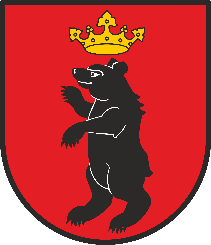 ZGŁOSZENIE WOLI GŁOSOWANIA na projekt ŁukowskiegoBudżetu Obywatelskiegodla mieszkańca niezameldowanego na terenie Miasta Łuków ZGŁOSZENIE WOLI GŁOSOWANIA na projekt ŁukowskiegoBudżetu Obywatelskiegodla mieszkańca niezameldowanego na terenie Miasta Łuków ZGŁOSZENIE WOLI GŁOSOWANIA na projekt ŁukowskiegoBudżetu Obywatelskiegodla mieszkańca niezameldowanego na terenie Miasta Łuków * białe pola obowiązkowe do wypełnienia ** wypełnić tylko w przypadku, gdy osobą wskazaną w pkt 1 formularza, chcącą oddać głos na projektu budżetu obywatelskiego, jest osoba niepełnoletnia* białe pola obowiązkowe do wypełnienia ** wypełnić tylko w przypadku, gdy osobą wskazaną w pkt 1 formularza, chcącą oddać głos na projektu budżetu obywatelskiego, jest osoba niepełnoletnia* białe pola obowiązkowe do wypełnienia ** wypełnić tylko w przypadku, gdy osobą wskazaną w pkt 1 formularza, chcącą oddać głos na projektu budżetu obywatelskiego, jest osoba niepełnoletnia* białe pola obowiązkowe do wypełnienia ** wypełnić tylko w przypadku, gdy osobą wskazaną w pkt 1 formularza, chcącą oddać głos na projektu budżetu obywatelskiego, jest osoba niepełnoletnia* białe pola obowiązkowe do wypełnienia ** wypełnić tylko w przypadku, gdy osobą wskazaną w pkt 1 formularza, chcącą oddać głos na projektu budżetu obywatelskiego, jest osoba niepełnoletnia1.DANE OSOBY CHCĄCEJ ODDAĆ GŁOS NA PROJEKT BUDŻETU OBYWATELSKIEGO *DANE OSOBY CHCĄCEJ ODDAĆ GŁOS NA PROJEKT BUDŻETU OBYWATELSKIEGO *DANE OSOBY CHCĄCEJ ODDAĆ GŁOS NA PROJEKT BUDŻETU OBYWATELSKIEGO *DANE OSOBY CHCĄCEJ ODDAĆ GŁOS NA PROJEKT BUDŻETU OBYWATELSKIEGO *Imię i nazwisko:Imię i nazwisko:Imię i nazwisko:Data urodzenia:Data urodzenia:Data urodzenia:Adres zamieszkania:Adres zamieszkania:Adres zamieszkania:2.DANE RODZICA LUB OPIEKUNA PRAWNEGO OSOBY NIEPEŁNOLETNIEJ CHCĄCEJ ODDAĆ GŁOS NA PROJEKT BUDŻETU OBYWATELSKIEGO **DANE RODZICA LUB OPIEKUNA PRAWNEGO OSOBY NIEPEŁNOLETNIEJ CHCĄCEJ ODDAĆ GŁOS NA PROJEKT BUDŻETU OBYWATELSKIEGO **DANE RODZICA LUB OPIEKUNA PRAWNEGO OSOBY NIEPEŁNOLETNIEJ CHCĄCEJ ODDAĆ GŁOS NA PROJEKT BUDŻETU OBYWATELSKIEGO **DANE RODZICA LUB OPIEKUNA PRAWNEGO OSOBY NIEPEŁNOLETNIEJ CHCĄCEJ ODDAĆ GŁOS NA PROJEKT BUDŻETU OBYWATELSKIEGO **Imię i nazwisko:Imię i nazwisko:Imię i nazwisko:Data urodzenia:Data urodzenia:Data urodzenia:Adres do korespondencji:Adres do korespondencji:Adres do korespondencji:3.OŚWIADCZENIA, KLAUZULA INFORMACYJNAOŚWIADCZENIA, KLAUZULA INFORMACYJNAOŚWIADCZENIA, KLAUZULA INFORMACYJNAOŚWIADCZENIA, KLAUZULA INFORMACYJNAJa niżej podpisana / niżej podpisany oświadczam że:jestem mieszkańcem Miasta Łuków;(w przypadku rodziców lub opiekunów prawnych osób do 18 roku życia) jestem rodzicem / opiekunem prawnym osoby niepełnoletniej, mieszkającej, a niezameldowanej na terenie Miasta Łuków, chcącej oddać głos na projekt budżetu obywatelskiego;wyrażam zgodę na przetwarzanie danych osobowych niezbędnych dla potrzeb realizacji procesu przeprowadzania konsultacji społecznych w zakresie Łukowskiego Budżetu Obywatelskiego;oświadczam prawdziwość danych podanych w niniejszym formularzu.Na podstawie art. 13 ust. 1 i 2 Rozporządzenia Parlamentu Europejskiego i Rady (UE) 206/679 z dnia 27 kwietnia 2016 r. w sprawie ochrony osób fizycznych w związku z przetwarzaniem danych osobowych i w sprawie swobodnego przepływu takich danych oraz uchylenia dyrektywy 95/46/WE (ogólne rozporządzenie o ochronie danych) Urząd Miasta Łuków przedstawia następujące informacje dotyczące przetwarzania danych osobowych klientów:Administratorem Pani/Pana danych osobowych jest Burmistrz Miasta Łuków z siedzibą w Łukowie, ul. Piłsudskiego 17 reprezentowany przez Burmistrza Łukowa p. Piotra Płudowskiego.Inspektorem Ochrony Danych jest Łukasz Kuśmierczak, adres e-mail: iod@um.lukow.pl, zastępcą Inspektora Ochrony Danych jest Alicja Miszta, adres e-mail: iod@um.lukow.pl.Biorąc pod uwagę wskazaną poniżej podstawę prawną dane osobowe przetwarzane będą w celu: - wypełniania obowiązków prawnych wynikających z przepisów prawa - art. 6 ust. 1 lit. c Rozporządzenia PE i Rady (UE) 2016/679, - realizacji prawnie uzasadnionego interesu Urzędu Miasta Łuków polegającego na ewentualnym dochodzeniu roszczeń lub obronie przed roszczeniami - art. 6 ust. 1 lit. f Rozporządzenia PE i Rady (UE) 2016/679.Pani/Pana dane osobowe będą lub mogą być przekazywane do następujących podmiotów: operatorom pocztowym i kurierom, firmom dostarczającym oprogramowanie elektroniczne do realizacji zadania publicznego, firmy obsługującej pocztę elektroniczną, uprawnionym organom państwowym i publicznym, bankom.Podawane dane osobowe będą przechowywane przez okres wskazany w Rozporządzeniu Prezesa Rady Ministrów z dnia 18 stycznia 2011 r. w sprawie instrukcji kancelaryjnej, jednolitych rzeczowych wykazów akt oraz instrukcji w sprawie organizacji i zakresu działania archiwów zakładowych. Okres przetwarzania danych osobowych może zostać każdorazowo przedłużony o okres przedawnienia roszczeń, jeżeli przetwarzanie danych osobowych będzie niezbędne do dochodzenia roszczeń.Posiada Pani/Pan prawo dostępu do swoich danych, ich sprostowania, usunięcia, ograniczenia przetwarzania, a także prawo do wniesienia sprzeciwu wobec przetwarzania, prawo do przenoszenia danych oraz prawo do złożenia skargi do Prezesa Urzędu Ochrony Danych Osobowych.Podanie danych osobowych jest dobrowolne, lecz niezbędne do realizacji zadania publicznego na rzecz klienta usług. W przypadku niepodania przez klienta danych osobowych Urząd Miasta Łuków nie będzie mógł świadczyć usług Klientowi.Ja niżej podpisana / niżej podpisany oświadczam że:jestem mieszkańcem Miasta Łuków;(w przypadku rodziców lub opiekunów prawnych osób do 18 roku życia) jestem rodzicem / opiekunem prawnym osoby niepełnoletniej, mieszkającej, a niezameldowanej na terenie Miasta Łuków, chcącej oddać głos na projekt budżetu obywatelskiego;wyrażam zgodę na przetwarzanie danych osobowych niezbędnych dla potrzeb realizacji procesu przeprowadzania konsultacji społecznych w zakresie Łukowskiego Budżetu Obywatelskiego;oświadczam prawdziwość danych podanych w niniejszym formularzu.Na podstawie art. 13 ust. 1 i 2 Rozporządzenia Parlamentu Europejskiego i Rady (UE) 206/679 z dnia 27 kwietnia 2016 r. w sprawie ochrony osób fizycznych w związku z przetwarzaniem danych osobowych i w sprawie swobodnego przepływu takich danych oraz uchylenia dyrektywy 95/46/WE (ogólne rozporządzenie o ochronie danych) Urząd Miasta Łuków przedstawia następujące informacje dotyczące przetwarzania danych osobowych klientów:Administratorem Pani/Pana danych osobowych jest Burmistrz Miasta Łuków z siedzibą w Łukowie, ul. Piłsudskiego 17 reprezentowany przez Burmistrza Łukowa p. Piotra Płudowskiego.Inspektorem Ochrony Danych jest Łukasz Kuśmierczak, adres e-mail: iod@um.lukow.pl, zastępcą Inspektora Ochrony Danych jest Alicja Miszta, adres e-mail: iod@um.lukow.pl.Biorąc pod uwagę wskazaną poniżej podstawę prawną dane osobowe przetwarzane będą w celu: - wypełniania obowiązków prawnych wynikających z przepisów prawa - art. 6 ust. 1 lit. c Rozporządzenia PE i Rady (UE) 2016/679, - realizacji prawnie uzasadnionego interesu Urzędu Miasta Łuków polegającego na ewentualnym dochodzeniu roszczeń lub obronie przed roszczeniami - art. 6 ust. 1 lit. f Rozporządzenia PE i Rady (UE) 2016/679.Pani/Pana dane osobowe będą lub mogą być przekazywane do następujących podmiotów: operatorom pocztowym i kurierom, firmom dostarczającym oprogramowanie elektroniczne do realizacji zadania publicznego, firmy obsługującej pocztę elektroniczną, uprawnionym organom państwowym i publicznym, bankom.Podawane dane osobowe będą przechowywane przez okres wskazany w Rozporządzeniu Prezesa Rady Ministrów z dnia 18 stycznia 2011 r. w sprawie instrukcji kancelaryjnej, jednolitych rzeczowych wykazów akt oraz instrukcji w sprawie organizacji i zakresu działania archiwów zakładowych. Okres przetwarzania danych osobowych może zostać każdorazowo przedłużony o okres przedawnienia roszczeń, jeżeli przetwarzanie danych osobowych będzie niezbędne do dochodzenia roszczeń.Posiada Pani/Pan prawo dostępu do swoich danych, ich sprostowania, usunięcia, ograniczenia przetwarzania, a także prawo do wniesienia sprzeciwu wobec przetwarzania, prawo do przenoszenia danych oraz prawo do złożenia skargi do Prezesa Urzędu Ochrony Danych Osobowych.Podanie danych osobowych jest dobrowolne, lecz niezbędne do realizacji zadania publicznego na rzecz klienta usług. W przypadku niepodania przez klienta danych osobowych Urząd Miasta Łuków nie będzie mógł świadczyć usług Klientowi.Ja niżej podpisana / niżej podpisany oświadczam że:jestem mieszkańcem Miasta Łuków;(w przypadku rodziców lub opiekunów prawnych osób do 18 roku życia) jestem rodzicem / opiekunem prawnym osoby niepełnoletniej, mieszkającej, a niezameldowanej na terenie Miasta Łuków, chcącej oddać głos na projekt budżetu obywatelskiego;wyrażam zgodę na przetwarzanie danych osobowych niezbędnych dla potrzeb realizacji procesu przeprowadzania konsultacji społecznych w zakresie Łukowskiego Budżetu Obywatelskiego;oświadczam prawdziwość danych podanych w niniejszym formularzu.Na podstawie art. 13 ust. 1 i 2 Rozporządzenia Parlamentu Europejskiego i Rady (UE) 206/679 z dnia 27 kwietnia 2016 r. w sprawie ochrony osób fizycznych w związku z przetwarzaniem danych osobowych i w sprawie swobodnego przepływu takich danych oraz uchylenia dyrektywy 95/46/WE (ogólne rozporządzenie o ochronie danych) Urząd Miasta Łuków przedstawia następujące informacje dotyczące przetwarzania danych osobowych klientów:Administratorem Pani/Pana danych osobowych jest Burmistrz Miasta Łuków z siedzibą w Łukowie, ul. Piłsudskiego 17 reprezentowany przez Burmistrza Łukowa p. Piotra Płudowskiego.Inspektorem Ochrony Danych jest Łukasz Kuśmierczak, adres e-mail: iod@um.lukow.pl, zastępcą Inspektora Ochrony Danych jest Alicja Miszta, adres e-mail: iod@um.lukow.pl.Biorąc pod uwagę wskazaną poniżej podstawę prawną dane osobowe przetwarzane będą w celu: - wypełniania obowiązków prawnych wynikających z przepisów prawa - art. 6 ust. 1 lit. c Rozporządzenia PE i Rady (UE) 2016/679, - realizacji prawnie uzasadnionego interesu Urzędu Miasta Łuków polegającego na ewentualnym dochodzeniu roszczeń lub obronie przed roszczeniami - art. 6 ust. 1 lit. f Rozporządzenia PE i Rady (UE) 2016/679.Pani/Pana dane osobowe będą lub mogą być przekazywane do następujących podmiotów: operatorom pocztowym i kurierom, firmom dostarczającym oprogramowanie elektroniczne do realizacji zadania publicznego, firmy obsługującej pocztę elektroniczną, uprawnionym organom państwowym i publicznym, bankom.Podawane dane osobowe będą przechowywane przez okres wskazany w Rozporządzeniu Prezesa Rady Ministrów z dnia 18 stycznia 2011 r. w sprawie instrukcji kancelaryjnej, jednolitych rzeczowych wykazów akt oraz instrukcji w sprawie organizacji i zakresu działania archiwów zakładowych. Okres przetwarzania danych osobowych może zostać każdorazowo przedłużony o okres przedawnienia roszczeń, jeżeli przetwarzanie danych osobowych będzie niezbędne do dochodzenia roszczeń.Posiada Pani/Pan prawo dostępu do swoich danych, ich sprostowania, usunięcia, ograniczenia przetwarzania, a także prawo do wniesienia sprzeciwu wobec przetwarzania, prawo do przenoszenia danych oraz prawo do złożenia skargi do Prezesa Urzędu Ochrony Danych Osobowych.Podanie danych osobowych jest dobrowolne, lecz niezbędne do realizacji zadania publicznego na rzecz klienta usług. W przypadku niepodania przez klienta danych osobowych Urząd Miasta Łuków nie będzie mógł świadczyć usług Klientowi.Ja niżej podpisana / niżej podpisany oświadczam że:jestem mieszkańcem Miasta Łuków;(w przypadku rodziców lub opiekunów prawnych osób do 18 roku życia) jestem rodzicem / opiekunem prawnym osoby niepełnoletniej, mieszkającej, a niezameldowanej na terenie Miasta Łuków, chcącej oddać głos na projekt budżetu obywatelskiego;wyrażam zgodę na przetwarzanie danych osobowych niezbędnych dla potrzeb realizacji procesu przeprowadzania konsultacji społecznych w zakresie Łukowskiego Budżetu Obywatelskiego;oświadczam prawdziwość danych podanych w niniejszym formularzu.Na podstawie art. 13 ust. 1 i 2 Rozporządzenia Parlamentu Europejskiego i Rady (UE) 206/679 z dnia 27 kwietnia 2016 r. w sprawie ochrony osób fizycznych w związku z przetwarzaniem danych osobowych i w sprawie swobodnego przepływu takich danych oraz uchylenia dyrektywy 95/46/WE (ogólne rozporządzenie o ochronie danych) Urząd Miasta Łuków przedstawia następujące informacje dotyczące przetwarzania danych osobowych klientów:Administratorem Pani/Pana danych osobowych jest Burmistrz Miasta Łuków z siedzibą w Łukowie, ul. Piłsudskiego 17 reprezentowany przez Burmistrza Łukowa p. Piotra Płudowskiego.Inspektorem Ochrony Danych jest Łukasz Kuśmierczak, adres e-mail: iod@um.lukow.pl, zastępcą Inspektora Ochrony Danych jest Alicja Miszta, adres e-mail: iod@um.lukow.pl.Biorąc pod uwagę wskazaną poniżej podstawę prawną dane osobowe przetwarzane będą w celu: - wypełniania obowiązków prawnych wynikających z przepisów prawa - art. 6 ust. 1 lit. c Rozporządzenia PE i Rady (UE) 2016/679, - realizacji prawnie uzasadnionego interesu Urzędu Miasta Łuków polegającego na ewentualnym dochodzeniu roszczeń lub obronie przed roszczeniami - art. 6 ust. 1 lit. f Rozporządzenia PE i Rady (UE) 2016/679.Pani/Pana dane osobowe będą lub mogą być przekazywane do następujących podmiotów: operatorom pocztowym i kurierom, firmom dostarczającym oprogramowanie elektroniczne do realizacji zadania publicznego, firmy obsługującej pocztę elektroniczną, uprawnionym organom państwowym i publicznym, bankom.Podawane dane osobowe będą przechowywane przez okres wskazany w Rozporządzeniu Prezesa Rady Ministrów z dnia 18 stycznia 2011 r. w sprawie instrukcji kancelaryjnej, jednolitych rzeczowych wykazów akt oraz instrukcji w sprawie organizacji i zakresu działania archiwów zakładowych. Okres przetwarzania danych osobowych może zostać każdorazowo przedłużony o okres przedawnienia roszczeń, jeżeli przetwarzanie danych osobowych będzie niezbędne do dochodzenia roszczeń.Posiada Pani/Pan prawo dostępu do swoich danych, ich sprostowania, usunięcia, ograniczenia przetwarzania, a także prawo do wniesienia sprzeciwu wobec przetwarzania, prawo do przenoszenia danych oraz prawo do złożenia skargi do Prezesa Urzędu Ochrony Danych Osobowych.Podanie danych osobowych jest dobrowolne, lecz niezbędne do realizacji zadania publicznego na rzecz klienta usług. W przypadku niepodania przez klienta danych osobowych Urząd Miasta Łuków nie będzie mógł świadczyć usług Klientowi.Ja niżej podpisana / niżej podpisany oświadczam że:jestem mieszkańcem Miasta Łuków;(w przypadku rodziców lub opiekunów prawnych osób do 18 roku życia) jestem rodzicem / opiekunem prawnym osoby niepełnoletniej, mieszkającej, a niezameldowanej na terenie Miasta Łuków, chcącej oddać głos na projekt budżetu obywatelskiego;wyrażam zgodę na przetwarzanie danych osobowych niezbędnych dla potrzeb realizacji procesu przeprowadzania konsultacji społecznych w zakresie Łukowskiego Budżetu Obywatelskiego;oświadczam prawdziwość danych podanych w niniejszym formularzu.Na podstawie art. 13 ust. 1 i 2 Rozporządzenia Parlamentu Europejskiego i Rady (UE) 206/679 z dnia 27 kwietnia 2016 r. w sprawie ochrony osób fizycznych w związku z przetwarzaniem danych osobowych i w sprawie swobodnego przepływu takich danych oraz uchylenia dyrektywy 95/46/WE (ogólne rozporządzenie o ochronie danych) Urząd Miasta Łuków przedstawia następujące informacje dotyczące przetwarzania danych osobowych klientów:Administratorem Pani/Pana danych osobowych jest Burmistrz Miasta Łuków z siedzibą w Łukowie, ul. Piłsudskiego 17 reprezentowany przez Burmistrza Łukowa p. Piotra Płudowskiego.Inspektorem Ochrony Danych jest Łukasz Kuśmierczak, adres e-mail: iod@um.lukow.pl, zastępcą Inspektora Ochrony Danych jest Alicja Miszta, adres e-mail: iod@um.lukow.pl.Biorąc pod uwagę wskazaną poniżej podstawę prawną dane osobowe przetwarzane będą w celu: - wypełniania obowiązków prawnych wynikających z przepisów prawa - art. 6 ust. 1 lit. c Rozporządzenia PE i Rady (UE) 2016/679, - realizacji prawnie uzasadnionego interesu Urzędu Miasta Łuków polegającego na ewentualnym dochodzeniu roszczeń lub obronie przed roszczeniami - art. 6 ust. 1 lit. f Rozporządzenia PE i Rady (UE) 2016/679.Pani/Pana dane osobowe będą lub mogą być przekazywane do następujących podmiotów: operatorom pocztowym i kurierom, firmom dostarczającym oprogramowanie elektroniczne do realizacji zadania publicznego, firmy obsługującej pocztę elektroniczną, uprawnionym organom państwowym i publicznym, bankom.Podawane dane osobowe będą przechowywane przez okres wskazany w Rozporządzeniu Prezesa Rady Ministrów z dnia 18 stycznia 2011 r. w sprawie instrukcji kancelaryjnej, jednolitych rzeczowych wykazów akt oraz instrukcji w sprawie organizacji i zakresu działania archiwów zakładowych. Okres przetwarzania danych osobowych może zostać każdorazowo przedłużony o okres przedawnienia roszczeń, jeżeli przetwarzanie danych osobowych będzie niezbędne do dochodzenia roszczeń.Posiada Pani/Pan prawo dostępu do swoich danych, ich sprostowania, usunięcia, ograniczenia przetwarzania, a także prawo do wniesienia sprzeciwu wobec przetwarzania, prawo do przenoszenia danych oraz prawo do złożenia skargi do Prezesa Urzędu Ochrony Danych Osobowych.Podanie danych osobowych jest dobrowolne, lecz niezbędne do realizacji zadania publicznego na rzecz klienta usług. W przypadku niepodania przez klienta danych osobowych Urząd Miasta Łuków nie będzie mógł świadczyć usług Klientowi.…………………………………………………………………………..…………………….(czytelny podpis mieszkańca lub rodzica /opiekuna prawnego osoby głosującej)